SACRED HEART PARISHSacred Heart Parish Founded 1814, The First Catholic Parish in the STate of New JerseySacred Heart Church, 343 South broad Street, Trenton, New Jersey 08608Holy Cross Church, 233 Adeline Street, Trenton, New Jersey 08611ALL ARE WELCOME    Whatever your present status in the Catholic Church, whatever your current family or marital situation,    Whatever your past or present religious affiliation, whatever your personal history, age, background, or             race, whatever your own self-image or esteem, you are invited, welcomed, accepted, loved and respected at the Parish of the Sacred Heart.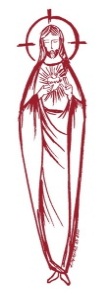 PASTORRev. Msgr. Dennis A. Apolditefrdennis@trentonsacredheart.orgPAROCHIAL VICARRev. Charles MuorahFelician Residence for Clergy233 Adeline Street, Trenton, New Jersey 08611609-393-4826 ext. 108 for Fr Charles DEACONDr. Christian NnajioforBusiness ADMINISTRATORADMINISTRATIVE ASSISTANTJohn DeSantis: secretary@trentonsacredheart.orgAdministrator of religious educationMary Tovar: reled@trentonsacredheart.orgCOORDINATORS OF SACRED MUSICNatalie Megules ~ 609-575-6484Rupert Peters ~ Gospel Mass 609-442-7871MAINTENANCE DEPARTMENTFrank RiosTrusteesJack Breuer and Ellieen Ancrum Ingbritsen,OFFICE HOURS9:00am – 4:00pm Monday – FridaySACRED HEART PARISH OFFICE343  South Broad Street, Trenton, NJ 08608Phone: (609) 393-2801 ~ Fax: (609) 989-8997WEB PAGE:www.trentonsacredheart.orgCEMETERY RECORDSContact The Office of Catholic Cemeteries at 609-394-2017 or DirectorofCemeteries@DioceseofTrenton.orgSACRAMENTAL RECORDSSacred Heart Church,  Saint John’s Church, Saint Francis Church, Saints Peter and Paul Church, Saint Stanislaus Church, Holy Cross Church, Blessed Sacrament Church, Our Lady of Divine Shepherd Church, Blessed Sacrament/Our Lady of Divine Shepherd Parish and Divine Mercy Parish.Liturgy ScheduleSacred Heart CHURCHMonday, Tuesday, Wednesday and Friday12:10 NoonSaturday Evening 5:15 PMSunday Morning 9:00 and 11:15 AMHOLY CROSS CHURCHMonday, Thursday and Friday 8:00 AMSaturday Evening 4:00 PMSunday Morning 10:00 AM Gospel12:00 Noon PolishFor each Holy Day please reference the bulletinSACRAMENTSBAPTISMPlease call the Parish Office at least one month in advance.RECONCILIATIONEvery First Friday following the 12:10PM Mass SHCSaturday afternoon ~ 4:30 to 5:00 PM SHCEvery Saturday from 3:30 to 3:50 PM HCCEvery Sunday 9:30 to 9:50AM HCCand by appointment.EUCHARISTIC ADORATIONFirst Saturday of the Month 2:30 to 3:30 pm in Holy Cross ChurchMARRIAGEPlease call the Parish Priest at least one year in advance to set up initial meeting and to confirm a wedding date and time.ANOINTING OF THE SICKPlease call the Priests any time 609-393-2801.COMMUNION TO THE HOMEBOUNDCall the Parish Office to schedule home visit.CONSIDERING PRIESTHOOD?Email: Vocations@DioceseofTrenton.org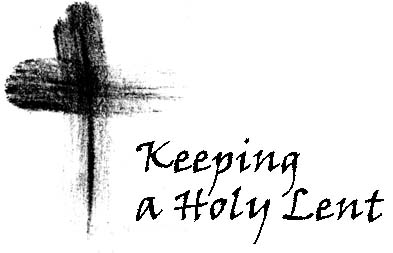 PALM SUNDAY OF THE PASSION OF THE LORDMarch 24,2024MASS INTENTIONSSaturday, March 234:00pm HCC~ For Glazewski Brothers5:15 pm SHC ~ Robert Breese & Lois Hills Kost Sunday, March 249:00 SH ~ Alexander Chernichov, Victor Ladnyk,     and John Ladnyk 10:00HCC~ The intentions of the People of the Parish11:15 SH ~ Helen Potash & Helen Smith 12:00 HCC Polish ~ Zbigniew Mazanek    and Jozef DworakowskiMonday, March 258:00 HCC ~ Special Intentions12:10 SHC~ Lottie KostrzewaTuesday, March 2612:10 pm SHC ~ Francis X. FaheyWednesday,  March 2712:10 pm SHC ~ Joseph A. BellinaThursday, March 28 ~ HOLY THURSDAY7:00 pm SHC ~ People of the ParishFriday, March 29 ~ GOOD FRIDAY3:00 pm HCC English7:00 pm HCC PolishSaturday, March 30 ~ EASTER VIGIL7:30 pm SHC ~ People of the ParishSunday March 31 ~ EASTER SUNDAY6:45 HCC Polish ~ Special Intentions 9:00 SHC ~ Special Intentions10:00 HCC ~ Special Intentions11:15 SHC ~ Special Intentions12:00 HCC Polish ~ Special IntentionsOUR SICK LISTKaren Staffini, Arlene M. Brodowski, Beth Fitzpatrick, Judy Brown, BJ Matthews, Marg Herpel, Jose Gonzalez, Mary Sokolowski, Rocco, Lorraine Wargo, Robert Paci,  David Carver, Jennifer Lyons, Grace Profy, Steve Jurczynski, Cornell Hess, Ruby Covington, Judith Santigo,  Dan Breese Jr, Brenna Kennedy-Moore, Mark Friedman, Alexander A. Ladnyk, Lauren Clayton, Joseph Edralin, Margie Tiongson, Vincent Cooper, Jr., Gail Ladnyk, Leo Genovesi, Richard Buckley, Tony Ragolia, Barbara Burrows, Charles Burrows, Dorothy Amoroso, Maryann Sullivan, Regina Friedman, Stanley Winowicz, Greg Schafer, Jack Hardiman,  Amy Birk, Julia Grazioli, Matt Tydryszewski.OUR DECEASEDJack Hardiman, John Warren and our friends at South Village, Riverside Nursing and Rehabilitation Center, Mill House  and Waters Edge. MINISTRY SCHEDULE(Subject to Change)Saturday, March 234:00pm HCC ~ Fr Charles L.: R. Micharski and M Herpel	                              Em.: L. Bliznawiczus5:15pm SHC ~ Msgr.  Dennis L.: R. and C Hernandez	                        Em.: K.&S. FarruggioSunday, March 24 9:00 SHC ~ Msgr.  Dennis L.: M. Komjathy and R Paci	                   Em.: H.&M. Figueroa, A. Green10:00 HCC ~ Fr. Charles  L.: D. Wilson    Em.: M. Williams11:15 SHC ~ Msgr. Dennis L.: J. Blizard and K Jurczynski                      Em.: B. Allaire, J. Bautz12:00 HCC Polish ~  Fr MarianWEEKLY COLLECTIONLast weekend’s collection amounted to $8,401.00. This includes the donations received in Church and the mail ins. Thank you for your continued support of our parish.2024 ANNUAL CATHOLIC APPEAL UPDATEGoal: $33,000.00 : Pledged:  $13,238.00 (40% of Goal)READINGS FOR THE WEEKWeek of Palm Sunday of the Passion of the LordSunday Jn 12:12-16;; Phil 2:6-11; Mk 14:1—15:1-39Monday Is 42:1-7; Jn 12:1-11Tuesday Is 49:1-6; Jn 13:21-33, 36-38Wednesday Is 50:4-9a; Mt 26:14-25Thursday Ex 12:1-8, 11-14; 1 Cor 11:23-26; Jn 13:1-15Friday Is 52:13—53:12; Heb 4:14-16,; Jn 18:1—19:42PROMISE TO PROTECTThe Diocese of Trenton is committed to the norms of the U.S. Bishop’s Charter for the Protection of Children and Young People in regard to the reporting and investigation of sexual abuse allegations involving minors. If you have been sexually abused as a minor by anyone representing the Catholic Church, you can report that abuse through the diocesan Hotline:  1-888-296-2965 or abuseline@dioceseoftrenton.org. Allegations are reported to the appropriate law enforcement agencies. 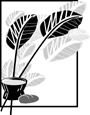 PALM SUNDAYRELIGIOUS EDUCATION FAMILIESThe families of our Religious Education students will gather at the 11:15 Mass on Palm Sunday. The students will process into church and present palm branches at the foot of the Altar.LENTMERCER COUNTY LENTEN PILGRIMAGEWeek of March 24Thank you to all who participated in Mercer County Program this Lenten Season. Our final visit will be Monday, March 25 ~ St. Robert Bellarmine Co-Cathedral,(7:30PM)~61 Georgia Rd, Freehold, 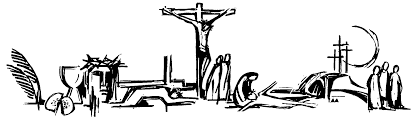 March 24 PALM SUNDAY OF THE PASSION OF THE LORDIs 50:4-7/Phil 2:6-11/MK 14:1-15:47~Sacred Heart: Mass celebrated at 9:00 & 11:15Holy Cross Church: Mass celebrated at 10:00am (Gospel Mass)  12:00 Noon (Polish Mass) The Lamentations will follow the Mass March 25  Monday of Holy WeekIs 42:1-7/Jn 12:1-11~Holy Cross Church Mass celebrated at 8:00am~Sacred Heart Church Mass celebrated at 12:10 Chrism Mass:7:30 pm at St. Robert Bellarmine Co-Cathedral61 Georgia Rd, Freehold, NJMarch 12 Tuesday of Holy WeekIs 49:1-6/Jn 13:21-33, 36-38~ Sacred Heart Mass celebrated at 12:10 noon ~Sacred Heart Church Confessions 5:00 to 6:00pm.March 26 Wednesday of Holy WeekIs 50:4-9a/Mt 26:14-25~Sacred Heart Mass celebrated at 12:10 noon~Holy Cross confessions 5:00pm to 6:00pmMarch 27  Holy Thursday of Holy WeekEvening Mass of the Lord’s SupperEx 12:1-8, 11-14/1 Cor 11:23-26/Jn 13:1-157:00 pm at Sacred Heart Church, following the Mass the Eucharist will be taken to Holy Cross Church and placed in the Repository. ~Holy Cross Church will remain open till 10:00PM. ~Sacred Heart Church will close after the evening Mass.March 28 Good Friday of the Passion of the LordIs 52:13—53:12/Heb 4:14-16;/Jn 18:1—19:42Day of Fast and Abstinence ~El Centro Outdoor Bilingual Stations ~10:00 AM  begins in front of Sacred Heart Church and ends in front of Holy Cross ChurchLiturgy of the Lord’s Passion3:00 pm at Holy Cross Churchand 7:00 pm (Polish) at Holy Cross ChurchMarch  29 Holy SaturdayBlessing of FoodHoly Cross Church ~  12:00 noonEaster Vigil Liturgy ~ 7:30 pm at Sacred Heart ChurchMarch 30  EASTER SUNDAY OF THE RESURRECTION OF THE LORD9:00 am and 11:15 am at Sacred Heart Church6:45 am (Polish) and 10:00 am (Gospel Mass)  12:00 Noon (Polish)  at Holy Cross ChurchEASTER DUTYThe obligation, the privilege really, of receiving the Eucharist at least once a year—often called “Easter duty”—for those in the state of grace should still be fulfilled during the period from the First Sunday of Lent, February 17/18, 2024 to Trinity Sunday, May 26, 2024.  However, this precept (may) be fulfilled at another time during the year when there is a just cause. 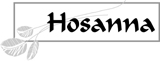 HOLY THURSDAY ~ WASHING OF FEETEvery year at the Mass of the Lord’s Supper on Holy Thursday evening, the washing of the feet ceremony is celebrated. We invite all of you to consider having your foot washed after the homily.  You are all welcome to be a part of this ritual. After the homily you will be asked to form a line down the center aisle. Individually you will come up to the celebrant, who will be kneeling at the altar rail, remove one shoe and sock. Water will be poured over your foot and then dried, then simply return to your pew.  This indeed is a very powerful yet humbling experience, one which I hope many of you will consider and participate in.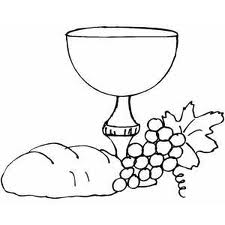 ALTAR OF REPOSEIn our parish, as noted, our Liturgy for the Last Supper will be celebrated in Sacred Heart Church beginning at 7:00pm  on Holy Thursday. At the end of the Mass we will carry the Eucharist in procession around the church. The Eucharist will then be taken to Holy Cross Church to the “Altar of Repose.” The church will remain open until 10:00pm. During this period of time the Holy Name Society and the Altar Rosary Society will lead the prayers for adoration, Scripture Reading and the Rosary.  All of our groups and people in ministry and indeed the entire parish, are encouraged to join in the prayer time, even if for a short while. There will be many people from other parishes visiting our church, most for a short period of time who are following in the tradition of “Visiting the Severn Churches on Holy Thursday.”  Please be encouraged to visit the Lord in the Eucharist on this holy night when the Eucharist was instituted by Jesus. 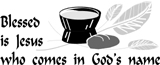 2024 HOLY WEEK SCHEDULE Palm Sunday of the Lord’s PassionMarch 23 ~ 24~Blessing and Distribution of Palm~Sacred Heart ChurchSaturday Vigil at 5:15 pm Sunday Mass  9:00 and 11:15 amHoly Cross Church Saturday Vigil at 4:00 pm Sunday Mass 10:00 am (Gospel Mass), 12:00 noon (Polish)Monday, Tuesday and WednesdayMass at 12:10 noon at Sacred Heart ChurchMondayMass at 8:00 am at Holy Cross ChurchChrism MassMarch 25 – 7:30 pmSt. Robert Bellarmine Co-Cathedral, 61 Georgia Rd, Freehold, NJHoly ThursdayMarch 28th ~ 7:00 pmLiturgy of the Lord’s Supper7:00 pm at Sacred Heart Church, following the Mass the Eucharist will be taken to Holy Cross Church and placed in the Repository and will remain open till 10:00 pm.  Sacred Heart Church will close after Mass.Good FridayMarch 29th Liturgy of the Lord’s Passion3:00 pm at Holy Cross Church7:00 pm (Polish) at Holy Cross ChurchHoly SaturdayMarch 30th Service for the Blessing of FoodHoly Cross Church - 12:00 noon Easter Vigil Liturgy7:30 pm at Sacred Heart ChurchEaster Sunday March 31st Sacred Heart Church  9:00 am and 11:15 am Holy Cross Church  6:45 am (Polish), 10:00 am and 12:00 noon (Polish) ALTAR ROSARY SOCIETYAll rosarians, future rosarians, people of our parish are warmly welcomed to join us on Sunday, April 7th, 9:00am Mass at Sacred Heart Church.  The Rosary will be prayed before Mass.  Following Mass a meeting will take place at Toomey Hall.  Stop by, meet the members and enjoy light refreshments.  We are a church support group of dedicated Catholic people who serve our Blessed Mother, our Parish community.  We are looking forward to your participation.  Any questions, please call Joan Buckley @ 609-396-7063.“LITURGICAL LINES” OF HOLY WEEKMonday through Thursday of Holy Week has precedence over all celebrations. Baptisms or Confirmations are not celebrated since they have their proper place in the Easter Vigil. Lent concludes before evening prayer on Holy Thursday. On Palm Sunday & Good Friday, the Passion of the Lord is read without candles, incense greeting or signing of the book. It may be read by lay readers, with the part of Christ, if possible, reserved to the priest. At the end of the reading, the book is not venerated with a kiss but “The Gospel of the Lord” is said with its response. A violet or red cloth may drape the cross or crucifix as well as the ambo from Palm Sunday through Good Friday. Monday of Holy Week—In the Diocese of Trenton, the Bishop celebrates the Chrism Mass at the Co-Cathedral. During this Mass, the Holy Oils are consecrated and the priests renew their priestly commitment. The Holy Oils are brought to the parishes for the celebration of the sacraments. The Sacred Triduum—During the Triduum, the Eucharist is distributed only during the liturgy, but may be brought to the sick at any hour. On Holy Saturday, the Eucharist is not given before the Easter Vigil. It may be given only as Viaticum (to the dying). Funeral Masses are not permitted, but a Liturgy of the Word with a Rite of Farewell is used. Holy Communion is not given. Holy Thursday—Only the Mass of the Lord’s Supper is permitted. The tabernacle is empty and holy water is removed from all fonts. Votive lights before the saints are not lighted. Sufficient hosts are consecrated for the evening Mass and Good Friday. The group whose feet are washed should represent a cross section of the community. Following the Post-Communion Prayer, the Eucharist is brought to the place of reposition. Adoration follows. The altar is stripped following the liturgy. The liturgical color for Mass is white. Good Friday—Good Friday is a day of fasting & abstinence and may continue until the Easter Vigil. The Celebration of the Lord’s Passion usually takes place about 3:00 PM. The General Intercessions and chants during the veneration of the cross are always sung. Only one cross is used for the veneration of the faithful. After the liturgy, the cross is placed in the sanctuary with four candles. The liturgical color is red. Holy Saturday—The solemn vigil is celebrated after nightfall. The usual anticipated Sunday Masses are not celebrated. Nine readings are assigned for the Mass but these may be reduced with the account from Exodus always being read. Those receiving communion at the Vigil may receive on Easter Sunday. The liturgical color is white.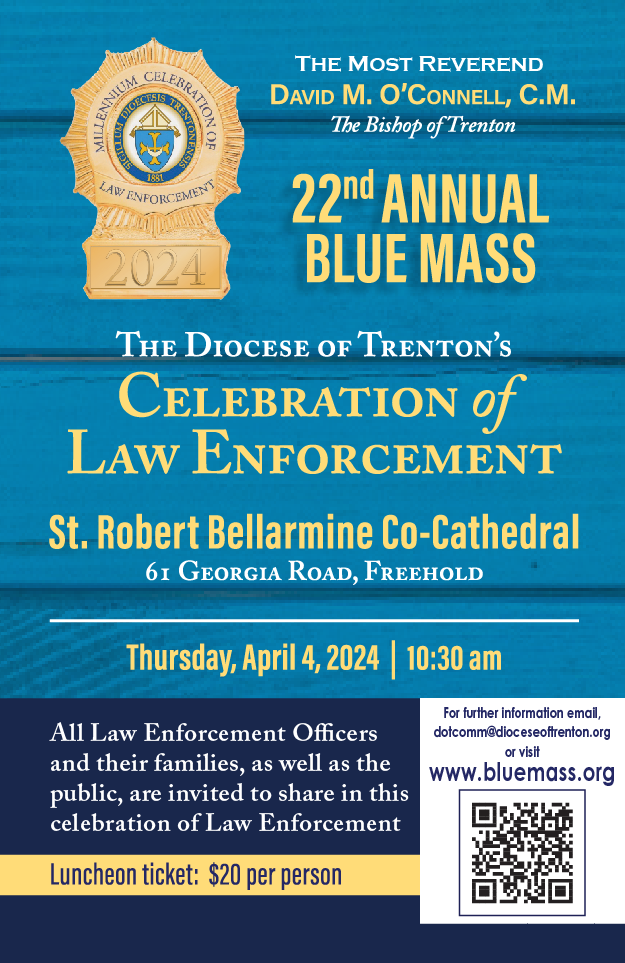 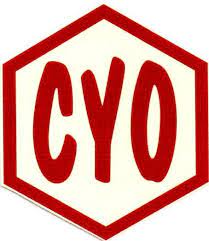 2024 MERCER COUNTY CYO24th Golf ClassicThursday, May 16, 20241:00 PM ShotgunMountain ViewGolf CourseBear Tavern RoadWest Trenton, NJHonoringMsgr. Dennis A. Apoldite2024 CYO Man of the Year! Golfers Registration: 11:00amShotgun Starts: 1:00pmLunch Served 11:30am to 12:45pmCocktails: 5:30pmBuffet Dinner: 6:30pmFor More Information visit www.Trentonsacredheart.orgOr please call Pat at 609.585.4280 x102Or email: phardiman@cyomercer.orgDinner Guest only $50.00Please be supportive of the tremendous work the CYO accomplishes in Mercer County. 